Akceptujeme objednávku v souladu s ustanovením S 1740 zákona č. 89/2012 Sb. s doplněním podstatné neměnícím podminky objednávky.Bereme na vědomí a souhlasíme s uveřejněním smlouvy (s hodnotou nad 50 tis Kč) v registru smluv zřizeném podle zák. č 340/2015 Sb.	*/) Podbarvená pole k povinnému vyplněni	190 oo PRA HA c,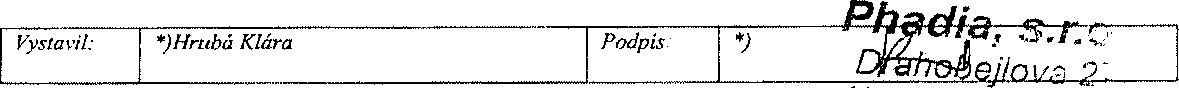 Stránka l z 1